Supplemental file 9>c60532_g1MERILSGIAKINFQQNCEDILVESRLGNMADQLQEVSRTVDTNDECKKNDNTAESDIESDLNSSGETNLFGDDDADSSSSTSKAGGSFSQRRNLPRRACKENSLKLKRRSIAKPKRHSSSMTCDFSMLRPADIRKIYCNKKLKSFRPTCLETIFEDPQPEPRRGNDAVAACNSALRLIGLRKIRRSLSCSDGLNTNKALIKQRRAKIKKAFGRRSACKKISLHDFIDRLNKSFGDEADVEDADLETDDNNPQDVSMEAEMSAVPTDSSLSAEKTPIKTDFAMQLETDLVDTNEYSNTKVERESLYLMSNNCGTLSYSSDTTDTSLSTA*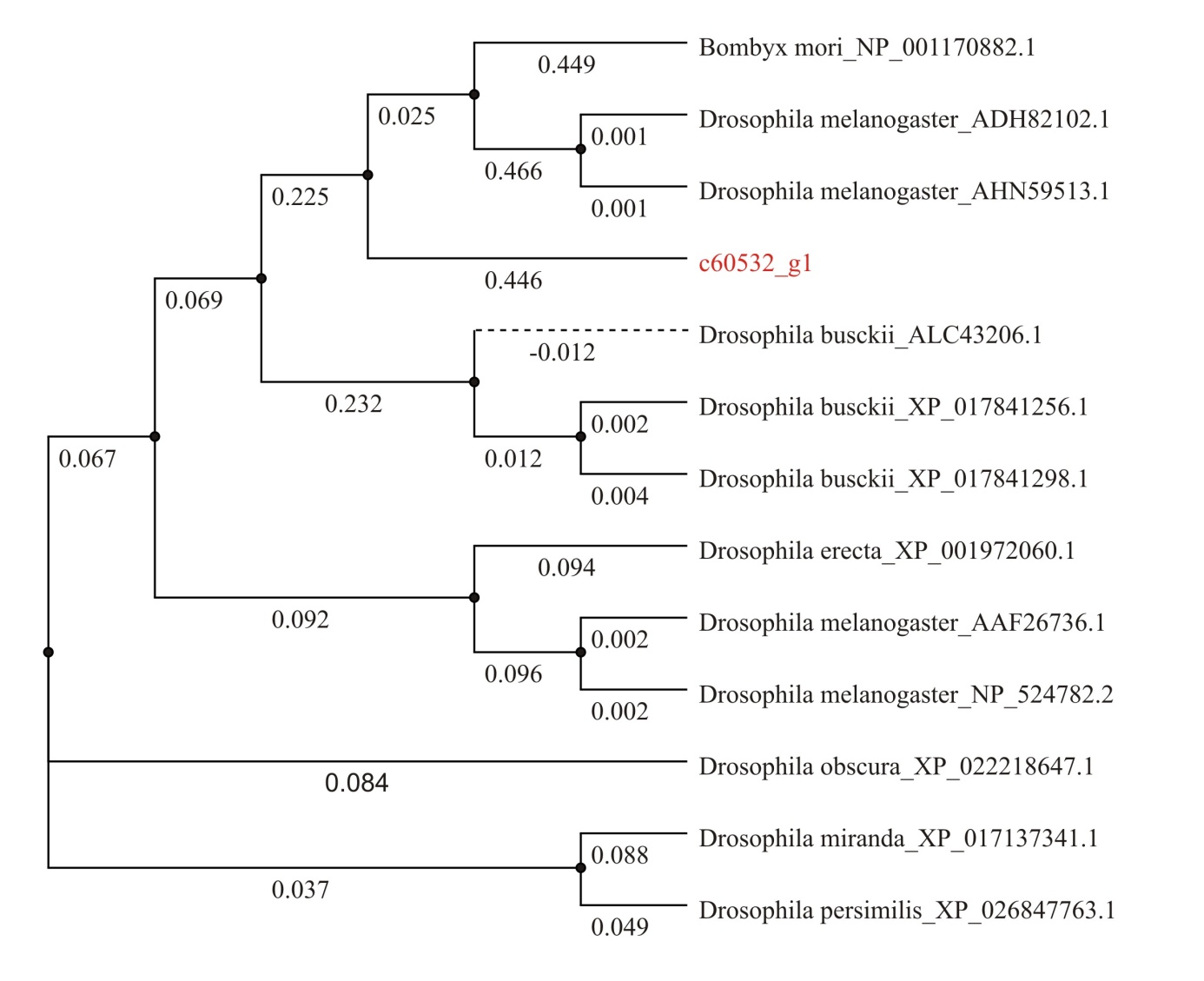 